Девять прекрасных спортивных девушек школы приняли участие в ежегодном городском конкурсе «Стартинейджер». Прекрасно исполненный танец, который они самостоятельно подготовили под руководством Бабановой Варвары, поразил всех членов жюри. Единая форма отличала команду от других участников. По результатам конкурса команда школы № 7 завоевала победу в номинации «Самая креативная команда». Поздравляем!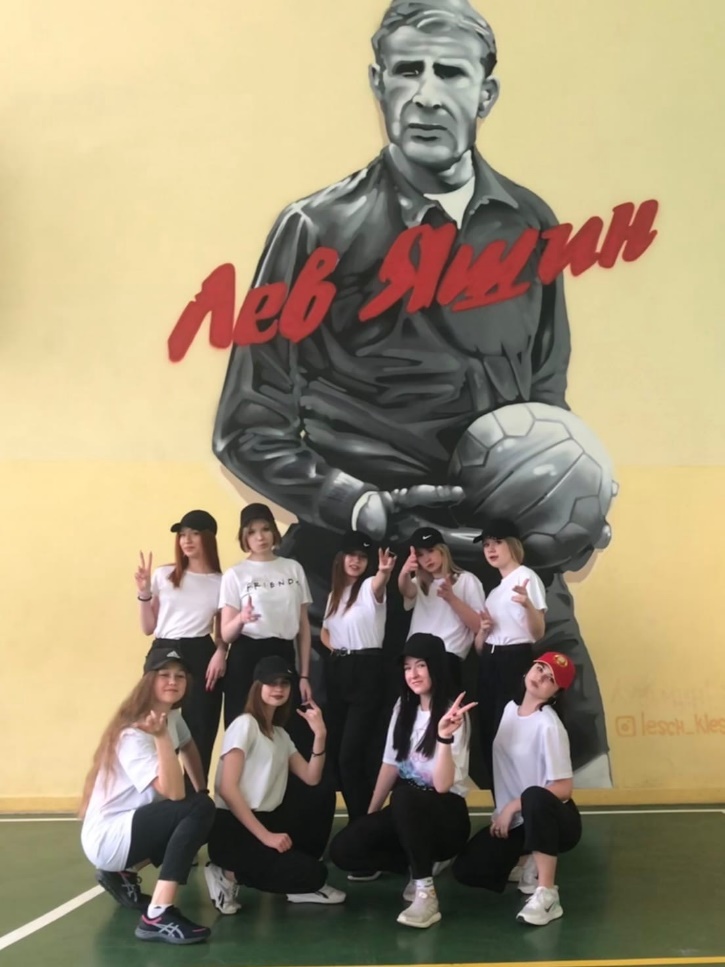 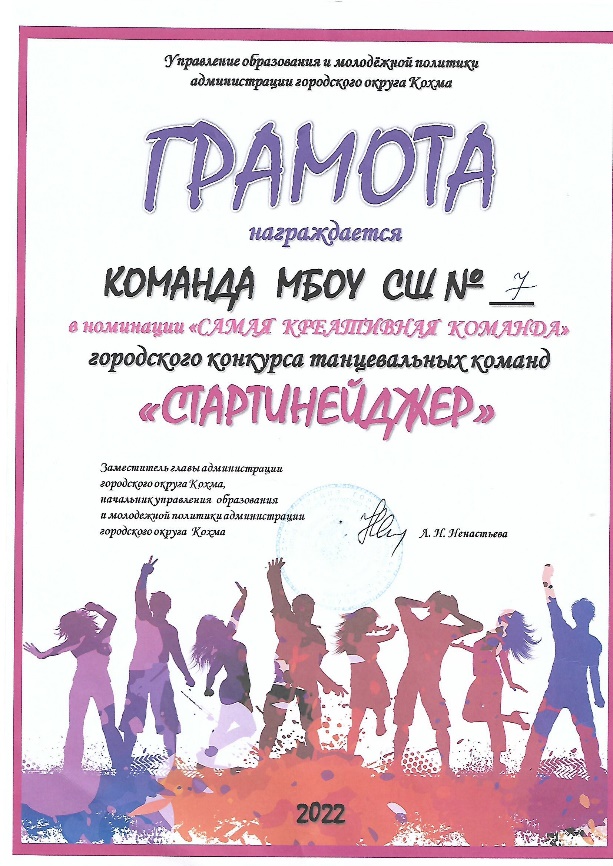 